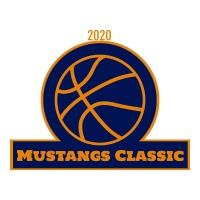 2020 Senior Mustangs Classic DrawJanuary 10th-11th 2020Vincent Massey Secondary School Windsor, Ontario FridaySaturday Playoffs Please Bring Your own Warm up Balls   // - Left side team is the Home Team Warm up is 10 minutes/ Half Time is 5 minutes // Tie-Breaker = Best Defensive RecordPool APool BWindsor Massey Windsor AssumptionSarnia Great Lakes Lasalle VillanovaWindsor Walkerville General Amherst (Amherstburg)TimeGame NumberMatchupLocation 2:00pm1Massey vs Great LakesNorth Gym 2:00pm2Assumption vs VillanovaSouth Gym3:30pm3Walkerville vs. Massey North Gym3:30pm4Assumption vs. AmherstSouth Gym5:30pm5Great Lakes vs. Walkerville North Gym 5:30pm6Villanova vs. AmherstSouth Gym TimeGame NumberMatchupLocation 10:30am3rd Place Friendly3rd Pool A vs. 3rd Pool BSouth Gym10:30am2nd Place Friendly2nd Pool A vs. 2nd Pool BNorth Gym12:00pmGold Medal Game1st Pool A vs. 1st Pool BNorth Gym